                                                                                           Управление Министерства юстиции                                                                                                       Российской Федерации                                                                                                               по Волгоградской области                                                                                                         11 ноября 2016 года                                                                                          Зарегистрированы изменения в Устав                                                                                                              Государственный    регистрационный                                                                                                                                                                                                                                                    №   Ru  345310002016001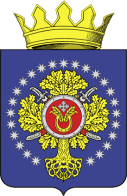 УРЮПИНСКИЙ МУНИЦИПАЛЬНЫЙ РАЙОНВОЛГОГРАДСКОЙ ОБЛАСТИУРЮПИНСКАЯ  РАЙОННАЯ  ДУМАР  Е  Ш  Е  Н  И  Е28 октября  2016 года	                 № 29/220О внесении изменений в Устав Урюпинского муниципального района Волгоградской областиВ целях приведения Устава Урюпинского муниципального района Волгоградской области, утвержденного постановлением Урюпинской районной Думы от 19 мая  2005 года № 41/263 (в редакции решения Урюпинской районной Думы от 05 октября 2015 года № 15/116) в соответствие с Федеральным законом от 03 ноября 2015 года № 303-ФЗ «О внесении изменений в отдельные законодательные акты Российской Федерации», Федеральным законом от 28 ноября 2015года № 357-ФЗ «О внесении изменений в отдельные законодательные акты Российской Федерации», Федеральным законом от 30 декабря 2015 года № 446-ФЗ «О внесении изменений в статьи 2.1 и 19 Федерального закона «Об общих принципах организации законодательных (представительных) и исполнительных органов государственной власти субъектов Российской Федерации» и статью 40 Федерального закона «Об общих принципах организации местного самоуправления в Российской Федерации», Федеральным законом от30 декабря 2015 года № 447-ФЗ «О внесении изменений в отдельные законодательные акты Российской Федерации по вопросам оценки регулирующего воздействия проектов нормативных правовых актов и экспертизы нормативных правовых актов», Федеральным законом от 02 июня 2016 года № 171-ФЗ «О внесении изменений в статью 36 Федерального закона «Об общих принципах организации местного самоуправления в Российской Федерации», Федеральным законом от 23 июня 2016 года № 197-ФЗ «О внесении изменений в статью 26.3 Федерального закона «Об общих принципах организации законодательных (представительных) и исполнительных органов государственной власти субъектов Российской Федерации» и Федеральный закон «Об общих принципах организации местного самоуправления в Российской Федерации», Законом Волгоградской области от 10 июля 2015 года № 110-ОД «О внесении изменений в Закон Волгоградской области от 28 ноября 2014 г.               № 156-ОД «О закреплении отдельных вопросов местного значения за сельскими поселениями в Волгоградской области», Законом Волгоградской области от 03 декабря 2015 года № 204-ОД «О перераспределении полномочий между органами местного самоуправления муниципальных образований Волгоградской области и органами государственной власти Волгоградской области по организации в границах муниципальных образований Волгоградской области газоснабжения в пределах полномочий, установленных законодательством Российской Федерации», Законом Волгоградской области от 28 декабря 2015 года № 221-ОД «О внесении изменений в статью 1 Закона Волгоградской области от 10 июля 2015 года № 110-ОД «О внесении изменений в Закон Волгоградской области от 28 ноября 2014 г. № 156-ОД «О закреплении отдельных вопросов местного значения за сельскими поселениями в Волгоградской области», Законом Волгоградской области от 28 декабря 2015 года № 223-ОД «О перераспределении полномочий между органами местного самоуправления муниципальных образований Волгоградской области и органами государственной власти Волгоградской области по организации в границах муниципальных образований Волгоградской области электроснабжения в пределах полномочий, установленных законодательством Российской Федерации», Законом Волгоградской области от 30 декабря 2015 года № 243-ОД «О внесении изменений в Закон Волгоградской области от 29 мая 2014 г. № 70-ОД «О некоторых вопросах формирования органов местного самоуправления в Волгоградской области», Законом Волгоградской области от 12 мая2016 года № 35-ОД «О внесении изменений в Закон Волгоградской области от 09 декабря 2014 года № 166-ОД «Об оценке регулирующего воздействия проектов муниципальных нормативных правовых актов и экспертизе муниципальных нормативных правовых актов», Законом Волгоградской области от 11 мая 2016 года № 34-ОД «О внесении изменений в Закон Волгоградской области от 11 февраля 2008 г. № 1626-ОД «О некоторых вопросах муниципальной службы в Волгоградской области», на основании статьи 44 Федерального закона от 6 октября 2003 года № 131-ФЗ «Об общих принципах организации местного самоуправления в Российской Федерации», статей 21, 37 Устава Урюпинского муниципального района Волгоградской области Урюпинская районная Дума РЕШИЛА:        1. Внести в Устав Урюпинского муниципального района Волгоградской области следующие изменения и дополнения:        1.1. в статье 5:        1) часть 3 изложить в следующей редакции:        «3. К вопросам местного значения Урюпинского муниципального района, которые решаются органами местного самоуправления Урюпинского муниципального района на территориях сельских поселений, входящих в состав Урюпинского муниципального района, относятся:1) организация в границах поселения электро-, тепло-, газо- и водо-снабжения населения, водоотведения, снабжения населения топливом в пределах полномочий, установленных законодательством Российской Федерации;2) создание условий для предоставления транспортных услуг населению и организация транспортного обслуживания населения в границах поселения;3) утверждение генеральных планов поселения, правил землеполь-зования и застройки, утверждение подготовленной на основе генеральных планов поселения документации по планировке территории, выдача разрешений на строительство (за исключением случаев, предусмотренных Градостроительным кодексом Российской Федерации, иными федеральными законами), разрешений на ввод объектов в эксплуатацию при осуществлении строительства, реконструкции объектов капитального строительства, расположенных на территории поселения, утверждение местных нормативов градостроительного проектирования поселений, резервирование земель и изъятие земельных участков в границах поселения для муниципальных нужд, осуществление муниципального земельного контроля в границах поселения, осуществление в случаях, предусмотренных Градостроительным кодексом Российской Федерации, осмотров зданий, сооружений и выдача рекомендаций об устранении выявленных в ходе таких осмотров нарушений;4) организация и осуществление мероприятий по территориальной обороне и гражданской обороне, защите населения и территории поселения от чрезвычайных ситуаций природного и техногенного характера;5) создание, развитие и обеспечение охраны лечебно-оздоровительных местностей и курортов местного значения на территории поселения, а также осуществление муниципального контроля в области использования и охраны особо охраняемых природных территорий местного значения;6) осуществление муниципального лесного контроля;7) оказание поддержки социально ориентированным некоммерческим организациям в пределах полномочий, установленных статьями 31.1 и 31.3 Федерального закона от 12 января 1996 года № 7-ФЗ «О некоммерческих организациях»;8) обеспечение выполнения работ, необходимых для создания искусственных земельных участков для нужд поселения, проведение открытого аукциона на право заключить договор о создании искусственного земельного участка в соответствии с федеральным законом;        9) участие в соответствии с Федеральным законом от 24 июля 2007 года № 221-ФЗ «О государственном кадастре недвижимости» в выполнении комплексных кадастровых работ.»;        2) дополнить частью 4 следующего содержания:        «4. Полномочия по решению вопросов местного значения, предусмотренных частями 1-3 настоящей статьи, осуществляются органами местного самоуправления Урюпинского муниципального района, если в соответствии с законами Волгоградской области указанные полномочия не перераспределены между органами местного самоуправления Урюпинского муниципального района и органами государственной власти Волгоградской области.»;        1.2. часть 1 статьи 6 дополнить пунктом 11 следующего содержания:«11) осуществление мероприятий в сфере профилактики правонарушений, предусмотренных Федеральным законом «Об основах системы профилактики правонарушений в Российской Федерации».»;        1.3. часть 2 статьи 19 изложить в следующей редакции:«2. Урюпинская районная Дума формируется сроком на пять лет и состоит из 25 глав сельских поселений, входящих в состав Урюпинского муниципального района, избранных на муниципальных выборах, и из 25 депутатов представительных органов указанных поселений, избранных представительными органами поселений из своего состава по одному депутату от представительного органа каждого поселения независимо от численности населения поселения.        Если уставом сельского поселения, входящего в состав Урюпинского муниципального района, в соответствии с законом Волгоградской области установлено, что глава сельского поселения избирается представительным органом поселения из числа кандидатов, представленных конкурсной комиссией по результатам конкурса, глава данного сельского поселения в состав Урюпинской районной Думы не входит. В этом случае в состав Урюпинской районной Думы входят два депутата представительного органа поселения, избранных представительным органом поселения из своего состава независимо от численности населения поселения. Общая численность депутатов Урюпинской районной Думы составляет 50 человек.»;        1.4. в статье 22:        1) часть 12 изложить в следующей редакции:«12. Депутат Урюпинской районной Думы должен соблюдать ограниче-ния, запреты, исполнять обязанности, которые установлены Федеральным законом от 25 декабря 2008 года № 273-ФЗ «О противодействии коррупции» и другими федеральными законами. Полномочия депутата Урюпинской районной Думы прекращаются досрочно в случае несоблюдения ограниче-ний, запретов, неисполнения обязанностей, установленных Федеральным законом от 25 декабря 2008 года № 273-ФЗ «О противодействии коррупции», Федеральным законом от 3 декабря 2012 года № 230-ФЗ «О контроле за соответствием расходов лиц, замещающих государственные должности, и иных лиц их доходам», Федеральным законом от 7 мая 2013 года № 79-ФЗ «О запрете отдельным категориям лиц открывать и иметь счета (вклады), хранить наличные денежные средства и ценности в иностранных банках, расположенных за пределами территории Российской Федерации, владеть и (или) пользоваться иностранными финансовыми инструментами».»;        2) часть 18 изложить в следующей редакции: «18. Полномочия депутата Урюпинской районной Думы прекращаются досрочно в случае несоблюдения ограничений, установленных Федеральным законом «Об общих принципах организации местного самоуправления в Российской Федерации».;1.5. статью 23 дополнить частью 4.1 следующего содержания:«4.1. Председатель Урюпинской районной Думы, осуществляющий свои полномочия на постоянной основе, не вправе:1) заниматься предпринимательской деятельностью лично или через доверенных лиц, а также участвовать в управлении хозяйствующим субъектом (за исключением жилищного, жилищно-строительного, гаражного кооперативов, садоводческого, огороднического, дачного потребительских кооперативов, товарищества собственников недвижимости и профсоюза, зарегистрированного в установленном порядке, совета муниципальных образований Волгоградской области, иных объединений муниципальных образований), если иное не предусмотрено федеральными законами или если в порядке, установленном муниципальным правовым актом всоответствии с федеральными законами и законами Волгоградской области, ему не поручено участвовать в управлении этой организацией;2) заниматься иной оплачиваемой деятельностью, за исключением преподавательской, научной и иной творческой деятельности. При этом преподавательская, научная и иная творческая деятельность не может финансироваться исключительно за счет средств иностранных государств, международных и иностранных организаций, иностранных граждан и лиц без гражданства, если иное не предусмотрено международным договором Российской Федерации или законодательством Российской Федерации;3) входить в состав органов управления, попечительских или наблюдательных советов, иных органов иностранных некоммерческих неправительственных организаций и действующих на территории Российской Федерации их структурных подразделений, если иное не предусмотрено международным договором Российской Федерации или законодательством Российской Федерации.»;         1.6. статью 26 изложить в следующей редакции:«Статья 26. Глава Урюпинского муниципального района: статус, порядок избрания и прекращения полномочий1. Глава Урюпинского муниципального района является высшим должностным лицом Урюпинского муниципального района и наделяется настоящим Уставом собственными полномочиями по решению вопросов местного значения Урюпинского муниципального района.2. Глава Урюпинского муниципального района избирается Урюпинской районной Думой сроком на пять лет из числа кандидатов, представленных конкурсной комиссией по результатам конкурса, и возглавляет администрацию Урюпинского муниципального района.3. Право на участие в конкурсе по отбору кандидатур на должность главы Урюпинского муниципального района имеют граждане Российской Федерации, а также граждане иностранных государств - участников международных договоров Российской Федерации, в соответствии с которыми иностранные граждане имеет право быть избранным в органы местного самоуправления, достигшие на день проведения конкурса 21 года и владеющие государственным языком Российской Федерации.Кандидатом на должность главы Урюпинского муниципального района может быть зарегистрирован гражданин, который на день проведения конкурса не имеет в соответствии с Федеральным законом от 12 июня 2002 года № 67-ФЗ «Об основных гарантиях избирательных прав и права на участие в референдуме граждан Российской Федерации» ограничений пассивного избирательного права для избрания выборным должностным лицом местного самоуправления.4. Граждане Российской Федерации, изъявившие желание участвовать в конкурсе по отбору кандидатур на должность главы Урюпинского муниципального района, несут ответственность за достоверность и полноту представленных сведений и документов, а также своевременность их представления.5. Порядок проведения конкурса по отбору кандидатур на должность главы Урюпинского муниципального района устанавливается нормативным правовым актом Урюпинской районной Думы. Порядок проведения конкурса должен предусматривать опубликование условий конкурса, сведений о дате, времени и месте его проведения не позднее чем за 20 дней до дня проведения конкурса.Общее число членов конкурсной комиссии устанавливается Урюпинской районной Думой в соответствии с Федеральным законом «Об общих принципах организации местного самоуправления в Российской Федерации». Половина членов конкурсной комиссии назначается Урюпинской районной Думой, а другая половина - высшим должностным лицом Волгоградской области.6. Урюпинской районной Думе для проведения голосования по кандидатурам на должность главы Урюпинского муниципального района представляется не менее двух зарегистрированных конкурсной комиссией кандидатов.Глава Урюпинского муниципального района избирается Урюпинской районной Думой открытым голосованием.По решению Урюпинской районной Думы, принятому большинством голосов от установленной численности депутатов Урюпинской районной Думы, избрание главы Урюпинского муниципального района может осуществляться тайным голосованием.Решение об избрании главы Урюпинского муниципального района принимается большинством голосов от установленной численности депутатов Урюпинской районной Думы.7. Глава Урюпинского муниципального района не может быть депутатом Государственной Думы Федерального Собрания Российской Федерации, членом Совета Федерации Федерального Собрания Российской Федерации, депутатом законодательных (представительных) органов государственной власти субъектов Российской Федерации, занимать иные государственные должности Российской Федерации, государственные должности субъектов Российской Федерации, а также должности государственной гражданской службы и должности муниципальной службы. Глава Урюпинского муниципального района не может одновременно исполнять полномочия депутата Урюпинской районной Думы, депутата представительного органа иного муниципального образования или выборного должностного лица местного самоуправления иного муниципального образования.8. Глава Урюпинского муниципального района осуществляет свои полномочия на постоянной основе.9. Полномочия главы Урюпинского муниципального района начинаются со дня его вступления в должность и прекращаются в день вступления в должность вновь избранного главы Урюпинского муниципального района.Глава Урюпинского муниципального района вступает в должность после принесения им присяги:«Я, _________ (фамилия, имя, отчество), вступая в должность главы Урюпинского муниципального района, обязуюсь:- осуществлять предоставленную мне власть в строгом соответствии с законами Российской Федерации, законами Волгоградской области, Уставом Урюпинского муниципального района;- добросовестно и профессионально исполнять возложенные на меня высокие полномочия, использовать все мои силы, знания и опыт в целях экономического и социального развития Урюпинского района, улучшения качества жизни его населения;- заботиться о сохранении исторического, культурного и духовного наследия района;- в своих действиях руководствоваться принципами законности, справедливости, беспристрастности и честности, гражданского и межнационального согласия;- достойно и верно служить интересам жителей Урюпинского района, не допуская ограничения конституционных прав и свобод граждан Российской Федерации.».Присяга произносится в торжественной обстановке в присутствии депутатов Урюпинской районной Думы, почетных граждан Урюпинского муниципального района, представителей общественности в день избрания главы Урюпинского муниципального района.10. Глава Урюпинского муниципального района не вправе:1) заниматься предпринимательской деятельностью лично или через доверенных лиц, а также участвовать в управлении хозяйствующим субъектом (за исключением жилищного, жилищно-строительного, гаражного кооперативов, садоводческого, огороднического, дачного потребительских кооперативов, товарищества собственников недвижимости и профсоюза, зарегистрированного в установленном порядке, совета муниципальных образований Волгоградской области, иных объединений муниципальных образований), если иное не предусмотрено федеральными законами или если в порядке, установленном муниципальным правовым актом всоответствии с федеральными законами и законами Волгоградской области, ему не поручено участвовать в управлении этой организацией;»;2) заниматься иной оплачиваемой деятельностью, за исключением преподавательской, научной и иной творческой деятельности. При этом преподавательская, научная и иная творческая деятельность не может финансироваться исключительно за счет средств иностранных государств, международных и иностранных организаций, иностранных граждан и лиц без гражданства, если иное не предусмотрено международным договором Российской Федерации или законодательством Российской Федерации;3) входить в состав органов управления, попечительских или наблюдательных советов, иных органов иностранных некоммерческих неправительственных организаций и действующих на территории Российской Федерации их структурных подразделений, если иное не предусмотрено международным договором Российской Федерации или законодательством Российской Федерации;4) участвовать в качестве защитника или представителя (кроме случаев законного представительства) по гражданскому или уголовному делу либо делу об административном правонарушении.11. Глава Урюпинского муниципального района должен соблюдать ограничения и запреты и исполнять обязанности, которые установлены Федеральным законом от 25 декабря 2008 года № 273-ФЗ «О противодействии коррупции» и другими федеральными законами. Полномочия главы Урюпинского муниципального района прекращаются досрочно в случае несоблюдения ограничений, запретов, неисполнения обязанностей, установленных Федеральным законом от 25 декабря 2008 года № 273-ФЗ «О противодействии коррупции», Федеральным законом от 3 декабря 2012 года № 230-ФЗ «О контроле за соответствием расходов лиц, замещающих государственные должности, и иных лиц их доходам», Федеральным законом от 7 мая 2013 года № 79-ФЗ «О запрете отдельным категориям лиц открывать и иметь счета (вклады), хранить наличные денежные средства и ценности в иностранных банках, расположенных за пределами территории Российской Федерации, владеть и (или) пользоваться иностранными финансовыми инструментами».12. Глава Урюпинского муниципального района подконтролен и подотчетен населению и Урюпинской районной Думе.13. Глава Урюпинского муниципального района представляет Урюпинской районной Думе ежегодные отчеты о результатах своей деятельности, о результатах деятельности администрации Урюпинского муниципального района, в том числе о решении вопросов, поставленных Урюпинской районной Думой.»;        1.7. часть 1 статьи 28 дополнить пунктом 14 следующего содержания:        «14) в иных случаях, установленных Федеральным законом «Об общих принципах организации местного самоуправления в Российской Федерации» и иными федеральными законами.»;        1.8. в части 4 статьи 30:        1) пункт 22 изложить в следующей редакции:        «22) утверждение схемы размещения нестационарных торговых объектов;»;        2) пункт 23 изложить в следующей редакции:«23) издание муниципальных правовых актов в пределах полномочий;»;        3) дополнить пунктом 24 следующего содержания:        «24) осуществление иных полномочий, предусмотренных федеральными законами, законами Волгоградской области, настоящим Уставом, иными муниципальными правовыми актами.»;             1.9 статью 31 изложить в следующей редакции:        «Статья 31. Заместители главы Урюпинского муниципального района1. Заместители главы Урюпинского муниципального района назначаются на должность и освобождаются от должности главой Урюпинского муниципального района.2. Численность заместителей главы Урюпинского муниципального района устанавливается в соответствии с утверждаемой Урюпинской районной Думой структурой администрации Урюпинского муниципального района по предложению главы Урюпинского муниципального района.3. Заместители главы Урюпинского муниципального района осуществляют свои полномочия в соответствии с правовыми актами администрации Урюпинского муниципального района.»;        1.10. В статье 33:        1) пункт 4 части 3 изложить в следующей редакции: «4) пенсионное обеспечение за выслугу лет в соответствии с муниципальными правовыми актами. Гарантия, предусмотренная пунктом 4 настоящей части распространяет-ся на лиц, осуществлявших полномочия на постоянной основе, и в этот период достигших пенсионного возраста или потерявших трудоспособность и не применяется в случае прекращения их полномочий по основаниям, предусмотренным пунктами 2.1, 3, 6 - 9 части 6, частью 6.1 статьи 36, частью 7.1, пунктами 5 – 8 части 10, частью 10.1 статьи 40, частями 1 и 2 статьи 73 Федерального закона «Об общих принципах организации местного самоуправления в Российской Федерации».»;        2) часть 4 изложить в следующей редакции:        «4. Депутату Урюпинской районной Думы, главе Урюпинского муниципального района, осуществляющим полномочия на постоянной основе, предоставляются ежегодный основной оплачиваемый отпуск продолжительностью 28 календарных дней и ежегодный дополнительный оплачиваемый отпуск продолжительностью 22 календарных дня.»;        1.11. часть 4 статьи 35 исключить;        1.12. часть 4 статьи 41исключить.               2. Настоящее решение вступает в силу после его государственной регистрации и опубликования в информационном бюллетене администрации Урюпинского муниципального района «Районные ведомости».        3.Исполняющему обязанности главы Урюпинского муниципального района А.Ю. Максимову:        1) представить настоящее решение на государственную регистрацию  в Управление Министерства юстиции Российской Федерации по Волгоградской области в порядке, установленном Федеральным законом от 21 июля 2005 года № 97-ФЗ «О государственной регистрации уставов муниципальных образований», в течение 15 дней со дня принятия;        2) опубликовать настоящее решение после его государственной регистрации.Председатель                                      Исполняющий обязанности главыУрюпинской районной Думы         Урюпинского муниципального района                           Т.Е. Матыкина                                           А.Ю. Максимов